ĐÁP ÁN PHẦN TỰ LUẬN HÓA 10 CUỐI KÌ ICâu hỏiĐáp ánĐiểmGhi chúCâu 29Phân tử H2O; 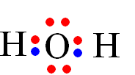 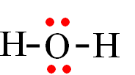 Phân tử N2; 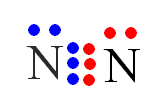 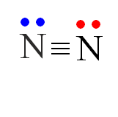 0.25đ/ công thức đúng *4 Câu 30a/ Nhiệt độ sôi của: Nước ở 100 oCvà methane ở –161,580C.b/ H2O tạo được liên kết hydrogen còn CH4 thì không nên nhiệt độ sôi của H2O cao hơn nhiều CH4a/ gán đúng nhiệt độ sôi cho các chất = 0.5đb/ Giải thích đúng = 0.5đCâu 31- Lập hệ và tìm ra được ZX, ZY- Viết được cấu hình e của X, Y- Xác định được vị trí của X,Y0.150.150.1*2Câu 32- Tính số mol H2 đúng- Dùng BTKL tính được m = 7.48 gam0.250.25